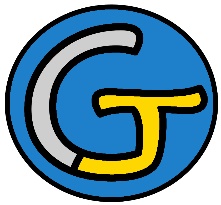 Rallye Lecture Cycle 3Champion des moucheronsValérie Muszynski (éditions Lire C’est Partir)Champion des moucheronsValérie Muszynski (éditions Lire C’est Partir)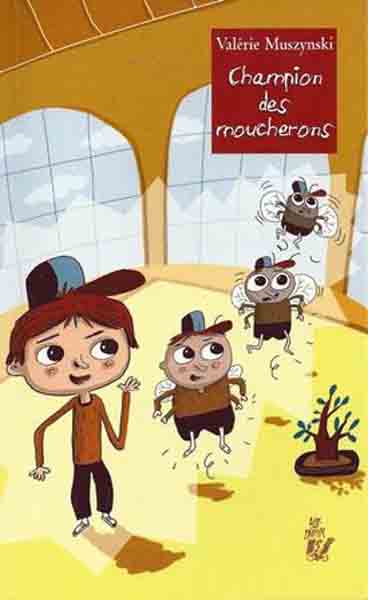 1 - Pourquoi Ulysse souhaite-t-il devenir un moucheron ?	a) Pour ne pas aller à l’école.	b) Pour pouvoir espionner Manon.	c) Pour se venger de sa sœur.1 - Pourquoi Ulysse souhaite-t-il devenir un moucheron ?	a) Pour ne pas aller à l’école.	b) Pour pouvoir espionner Manon.	c) Pour se venger de sa sœur.6 - Comment les enfants trouvent-ils l’adresse du magasin ?	a) Ils la trouvent sur un prospectus.	b) Ils la demandent à leurs parents.	c) Ils cherchent au hasard en ville.2 - Qui demande à Ulysse d’arroser ses bonsaïs ?	a) C’est son maître qui le lui demande.	b) C’est sa tante qui le lui demande.	c) C’est son grand-père qui le lui demande.2 - Qui demande à Ulysse d’arroser ses bonsaïs ?	a) C’est son maître qui le lui demande.	b) C’est sa tante qui le lui demande.	c) C’est son grand-père qui le lui demande.7 - Que fait sa sœur pendant qu’Ulysse cherche la boutique ?	a) Elle fait les magasins avec ses copines.	b) Elle invente une histoire pour ne pas que les parents s’inquiètent.	c) Elle attend en buvant du soda.3 - Comment s’appelle la sœur d’Ulysse ?	a) Elle s’appelle Julie.	b) Elle s’appelle Cloé.	c) Elle s’appelle Clémentine.3 - Comment s’appelle la sœur d’Ulysse ?	a) Elle s’appelle Julie.	b) Elle s’appelle Cloé.	c) Elle s’appelle Clémentine.8 - En entrant dans la boutique, par quoi Ulysse se fait presque manger ?	a) Par une grenouille.	b) Par une plante carnivore.	c) Par un chien.4 - Que fait la sœur quand elle voit le moucheron pour la première fois ?	a) Elle le tape et l’envoie loin.	b) Elle lui souffle dessus.	c) Elle l’enferme sous un verre.4 - Que fait la sœur quand elle voit le moucheron pour la première fois ?	a) Elle le tape et l’envoie loin.	b) Elle lui souffle dessus.	c) Elle l’enferme sous un verre.9 - Qui entre dans la boutique quand Ulysse se transforme à nouveau ?	a) C’est la sœur d’Ulysse qui entre.	b) C’est Manon qui entre. 	c) C’est le maître d’Ulysse qui entre.5 - Où sa sœur enferme-t-elle Ulysse pendant qu’elle prend sa douche ?	a) Elle l’enferme dans sa trousse.	b) Elle l’enferme dans sa boîte à dents.	c) Elle l’enferme sans le tiroir de son bureau.5 - Où sa sœur enferme-t-elle Ulysse pendant qu’elle prend sa douche ?	a) Elle l’enferme dans sa trousse.	b) Elle l’enferme dans sa boîte à dents.	c) Elle l’enferme sans le tiroir de son bureau.10 - Qu’offre le vendeur à Ulysse pour se faire pardonner ?	a) Il lui offre un bonsaï.	b) Il lui offre des bonbons.	c) Il lui offre une carte de fidélité.Rallye Lecture Cycle 3Rallye Lecture Cycle 3Rallye Lecture Cycle 3Rallye Lecture Cycle 3Rallye Lecture Cycle 3Champion des moucheronsValérie Muszynski (éditions Lire C’est Partir)Champion des moucheronsValérie Muszynski (éditions Lire C’est Partir)Champion des moucheronsValérie Muszynski (éditions Lire C’est Partir)Champion des moucheronsValérie Muszynski (éditions Lire C’est Partir)Champion des moucheronsValérie Muszynski (éditions Lire C’est Partir)Champion des moucheronsValérie Muszynski (éditions Lire C’est Partir)Champion des moucheronsValérie Muszynski (éditions Lire C’est Partir)Champion des moucheronsValérie Muszynski (éditions Lire C’est Partir)CORRECTIONCORRECTIONCORRECTIONCORRECTIONCORRECTION1 - Pourquoi Ulysse souhaite-t-il devenir un moucheron ?b) Pour pouvoir espionner Manon.1 - Pourquoi Ulysse souhaite-t-il devenir un moucheron ?b) Pour pouvoir espionner Manon.1 - Pourquoi Ulysse souhaite-t-il devenir un moucheron ?b) Pour pouvoir espionner Manon.1 - Pourquoi Ulysse souhaite-t-il devenir un moucheron ?b) Pour pouvoir espionner Manon.1 - Pourquoi Ulysse souhaite-t-il devenir un moucheron ?b) Pour pouvoir espionner Manon.1 - Pourquoi Ulysse souhaite-t-il devenir un moucheron ?b) Pour pouvoir espionner Manon.1 - Pourquoi Ulysse souhaite-t-il devenir un moucheron ?b) Pour pouvoir espionner Manon.6 - Comment les enfants trouvent-ils l’adresse du magasin ?a) Ils la trouvent sur un prospectus.6 - Comment les enfants trouvent-ils l’adresse du magasin ?a) Ils la trouvent sur un prospectus.6 - Comment les enfants trouvent-ils l’adresse du magasin ?a) Ils la trouvent sur un prospectus.6 - Comment les enfants trouvent-ils l’adresse du magasin ?a) Ils la trouvent sur un prospectus.6 - Comment les enfants trouvent-ils l’adresse du magasin ?a) Ils la trouvent sur un prospectus.6 - Comment les enfants trouvent-ils l’adresse du magasin ?a) Ils la trouvent sur un prospectus.2 - Qui demande à Ulysse d’arroser ses bonsaïs ?c) C’est son grand-père qui le lui demande.2 - Qui demande à Ulysse d’arroser ses bonsaïs ?c) C’est son grand-père qui le lui demande.2 - Qui demande à Ulysse d’arroser ses bonsaïs ?c) C’est son grand-père qui le lui demande.2 - Qui demande à Ulysse d’arroser ses bonsaïs ?c) C’est son grand-père qui le lui demande.2 - Qui demande à Ulysse d’arroser ses bonsaïs ?c) C’est son grand-père qui le lui demande.2 - Qui demande à Ulysse d’arroser ses bonsaïs ?c) C’est son grand-père qui le lui demande.2 - Qui demande à Ulysse d’arroser ses bonsaïs ?c) C’est son grand-père qui le lui demande.7 - Que fait sa sœur pendant qu’Ulysse cherche la boutique ?a) Elle fait les magasins avec ses copines.7 - Que fait sa sœur pendant qu’Ulysse cherche la boutique ?a) Elle fait les magasins avec ses copines.7 - Que fait sa sœur pendant qu’Ulysse cherche la boutique ?a) Elle fait les magasins avec ses copines.7 - Que fait sa sœur pendant qu’Ulysse cherche la boutique ?a) Elle fait les magasins avec ses copines.7 - Que fait sa sœur pendant qu’Ulysse cherche la boutique ?a) Elle fait les magasins avec ses copines.7 - Que fait sa sœur pendant qu’Ulysse cherche la boutique ?a) Elle fait les magasins avec ses copines.3 - Comment s’appelle la sœur d’Ulysse ?c) Elle s’appelle Clémentine.3 - Comment s’appelle la sœur d’Ulysse ?c) Elle s’appelle Clémentine.3 - Comment s’appelle la sœur d’Ulysse ?c) Elle s’appelle Clémentine.3 - Comment s’appelle la sœur d’Ulysse ?c) Elle s’appelle Clémentine.3 - Comment s’appelle la sœur d’Ulysse ?c) Elle s’appelle Clémentine.3 - Comment s’appelle la sœur d’Ulysse ?c) Elle s’appelle Clémentine.3 - Comment s’appelle la sœur d’Ulysse ?c) Elle s’appelle Clémentine.8 - En entrant dans la boutique, par quoi Ulysse se fait presque manger ?b) Par une plante carnivore.8 - En entrant dans la boutique, par quoi Ulysse se fait presque manger ?b) Par une plante carnivore.8 - En entrant dans la boutique, par quoi Ulysse se fait presque manger ?b) Par une plante carnivore.8 - En entrant dans la boutique, par quoi Ulysse se fait presque manger ?b) Par une plante carnivore.8 - En entrant dans la boutique, par quoi Ulysse se fait presque manger ?b) Par une plante carnivore.8 - En entrant dans la boutique, par quoi Ulysse se fait presque manger ?b) Par une plante carnivore.4 - Que fait la sœur quand elle voit le moucheron pour la première fois ?a) Elle le tape et l’envoie loin.4 - Que fait la sœur quand elle voit le moucheron pour la première fois ?a) Elle le tape et l’envoie loin.4 - Que fait la sœur quand elle voit le moucheron pour la première fois ?a) Elle le tape et l’envoie loin.4 - Que fait la sœur quand elle voit le moucheron pour la première fois ?a) Elle le tape et l’envoie loin.4 - Que fait la sœur quand elle voit le moucheron pour la première fois ?a) Elle le tape et l’envoie loin.4 - Que fait la sœur quand elle voit le moucheron pour la première fois ?a) Elle le tape et l’envoie loin.4 - Que fait la sœur quand elle voit le moucheron pour la première fois ?a) Elle le tape et l’envoie loin.9 - Qui entre dans la boutique quand Ulysse se transforme à nouveau ?b) C’est Manon qui entre. 9 - Qui entre dans la boutique quand Ulysse se transforme à nouveau ?b) C’est Manon qui entre. 9 - Qui entre dans la boutique quand Ulysse se transforme à nouveau ?b) C’est Manon qui entre. 9 - Qui entre dans la boutique quand Ulysse se transforme à nouveau ?b) C’est Manon qui entre. 9 - Qui entre dans la boutique quand Ulysse se transforme à nouveau ?b) C’est Manon qui entre. 9 - Qui entre dans la boutique quand Ulysse se transforme à nouveau ?b) C’est Manon qui entre. 5 - Où sa sœur enferme-t-elle Ulysse pendant qu’elle prend sa douche ?b) Elle l’enferme dans sa boîte à dents.5 - Où sa sœur enferme-t-elle Ulysse pendant qu’elle prend sa douche ?b) Elle l’enferme dans sa boîte à dents.5 - Où sa sœur enferme-t-elle Ulysse pendant qu’elle prend sa douche ?b) Elle l’enferme dans sa boîte à dents.5 - Où sa sœur enferme-t-elle Ulysse pendant qu’elle prend sa douche ?b) Elle l’enferme dans sa boîte à dents.5 - Où sa sœur enferme-t-elle Ulysse pendant qu’elle prend sa douche ?b) Elle l’enferme dans sa boîte à dents.5 - Où sa sœur enferme-t-elle Ulysse pendant qu’elle prend sa douche ?b) Elle l’enferme dans sa boîte à dents.5 - Où sa sœur enferme-t-elle Ulysse pendant qu’elle prend sa douche ?b) Elle l’enferme dans sa boîte à dents.10 - Qu’offre le vendeur à Ulysse pour se faire pardonner ?a) Il lui offre un bonsaï.10 - Qu’offre le vendeur à Ulysse pour se faire pardonner ?a) Il lui offre un bonsaï.10 - Qu’offre le vendeur à Ulysse pour se faire pardonner ?a) Il lui offre un bonsaï.10 - Qu’offre le vendeur à Ulysse pour se faire pardonner ?a) Il lui offre un bonsaï.10 - Qu’offre le vendeur à Ulysse pour se faire pardonner ?a) Il lui offre un bonsaï.10 - Qu’offre le vendeur à Ulysse pour se faire pardonner ?a) Il lui offre un bonsaï.Question1234455678910Points111111111111